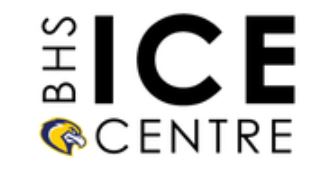 Entrepreneurship 110Business PlanCompany Name:  Business Owner(S):Cover Page[Pictures of Products/Ads/Contacts]Table of Contents[List Business Plan Components]Latest Business Model Canvas[Take Picture From Leanstack.com] Mission StatementBusiness OverviewManagement ProfileMarket ResearchMarketing PlanSuppliers / EmployeesFinancial SummaryFinally, determine whether you earned a profit or suffered a loss using the following…Profit / Loss = Total Sales – Total ExpensesExpensesExpensesExpensesDateItem / SourceAmountTOTALTOTALSalesSalesSalesDateProduct / ServiceAmountTOTALTOTAL